INDICAÇÃO Nº 68/2019Sugere ao Poder Executivo Municipal que proceda a retirada dos galhos de árvore caídos com a chuva na Rua José Lázaro de Campos defronte o nº 281 no Pq. Eldorado.Excelentíssimo Senhor Prefeito Municipal, Nos termos do Art. 108 do Regimento Interno desta Casa de Leis, dirijo-me a Vossa Excelência para sugerir ao setor competente que proceda a retirada dos galhos de árvore caídos com a chuva na Rua José Lázaro de Campos defronte o nº 281 no Pq. Eldorado.Justificativa:Fomos procurados por munícipes solicitando essa providencia, pois, segundo eles com a ultima chuva caíram muitos galhos de árvore nesse local causando transtornos.Plenário “Dr. Tancredo Neves”, em 18 de Dezembro de 2018.José Luís Fornasari                                                  “Joi Fornasari”                                                    - Vereador -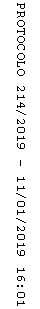 